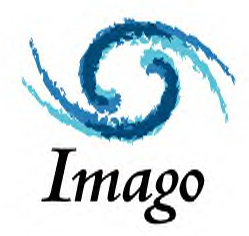                  Clinical Training Program in              Imago Relationship Therapy                       For psychotherapists, psychologists, psychiatrists, marriage and               family therapists seeking expertise in couples’ therapyOPQ accredited for 105 hours            2019-20 in MONTREAL, QC, CANADA            offered by Sophie Slade, Ph.D., www.sophieslade.com               Certified Imago Relationship Therapist, Workshop Presenter & Clinical Instructor What you can expect from this one-year training in couples therapyA deep theoretical understanding of couple relationships which serves as a map to guide your interventions - why we pick the partners we do, why we have the conflicts we have, and what to do to help move couples into the joy that is our essence. Practice in developing skill in facilitating couples, holding them gently and firmly in new ways of connecting through the Imago dialogue processes, deepening their empathic connection, and empowering them to heal their relationship hurts.A sense that couple therapy can be fun and enlivening for you and your clientsThe experience of belonging to a worldwide community of Imago practitioners supporting each other and continuing to develop Imago theory and practice.All your OPQ Continuing Education credits for 5 years in one in-depth training experience.A personal growth experience that will quite possibly impact your own personal and professional relationships, your way of working with all your clients and your way of being in the world.  Comments from some of Sophie’s former trainees: “This was a very amazing training and I feel I have grown enormously both professionally and in my personal relationship.” D. Winterbourne.  “Sophie is truly an exceptional instructor.  I had so many “aha” moments both on a personal and professional level, that I’d highly recommend the training to anyone.” S. Weyeneth; “It is so valuable and exciting to see Sophie working the seamless flow and be gifted by receiving her feedback.  Not only does Sophie come across as very intelligent and competent but also as a warm, loving and safe guide” A.Schaal. “A very valuable training, I’ve learnt so much.  I’ve loved it. It’s so positive.  The theory of Imago really makes sense and seems to go with the work.  You see you do make a difference very quickly with clients”. N.Mason. Imago Relationship Therapy is a research-supported, systematic theory of relationship therapy developed by Harville Hendrix, Ph.D., and Helen LaKelly Hunt, Ph.D., authors of Getting the Love you Want: a Guide for Couples. IRT powerfully synthesizes major aspects of depth psychology, object relations, systems theory, humanistic-existential theory and brain research into a comprehensive approach to working with relationships.  https://www.youtube.com/watch?v=tlRy1w5CrZUDays 1 and 2 can be taken independently by requesting a separate registration form from slade.imago@bellnet.caThe complete Imago Training Program for certification consists of three modules of 5 days each followed by 6 months of clinical consultation to a required level of competence for certification. The modules must be attended in sequence.Dates:  Days 1-2 October 10 - 11, 2019 & January 8-9, 2020 - Communicating for Connection 	     Days 3-5:  January 10-12, 2020 - Deepening the Emotional Connection               Days 6-10:  April 1-5, 2020 - Through Conflict to Connection     Days 11-15: June 3-7,  2020 - Amplifying the PositiveHours:  Days 1 & 2 : 9 a.m. to 6 p.m.  Days 3 to 15:  9 a.m. to 5 p.m. Location:   Centre Imago - Montréal, 5202 rue de Verdun, Montreal, QC H4H 1K1Cost:  $3,000 if registering for 15 days.  Discounts if you have already attended Introduction to Imago : Days 1-2 or Days 1-4 in person or on-line. (This is not the “Getting the Love You Want” workshop).Non-therapist partners are very welcome to audit the course for $900.  Pre-requisites:  Membership in Ordre des Psychologues du Québec or equivalent regulating body with standards of training, supervision and ethics. Attendance at a “Getting the Love You Want” workshop.Please register early to ensure your place. This is a small group training.For more information and to register contact Sophie Slade at slade.imago@bellnet.ca  Important information regarding payments (please keep). Payment plans available on request.Costs:  $3,000 If signing up for the full 15 days training for accreditation as an Imago Relationship Therapist.  OPQ accreditations RP02082-17 (14 hours) + RP02874-19 (91 hours).If registering for modules independently (must be taken in order) :	Days 1 & 2: Communicating for Connection - $400  9 a.m. - 6 p.m. (14 hours)	Days 3 to 5: Deepening the Emotional Connection - $690	Days 6 to 10: Through Conflict to Connection - $1,150	Days 11 to 15: Amplifying the Positive - $1,150Meals and accommodations are not included.  Snacks and beverages will be provided.  Non-therapist partners are welcome to attend. Cost:  $900 for non-therapist partners. Fees payable to Sophie Slade by bank transfer at time time of registration. These fees do not include the cost of clinical supervision or a fee of $265 for the certification process payable at completion of training. Clinical consultation for a minimum of once monthly for 6 months or equivalent, to required standard of competence in Imago therapy is payable to consultant.  May be group or individual consultation.Bank information for payments from within Canada:  Payments to be made to Sophie Slade’s account by e-transfer to slade.imago@bellnet.caFor information on paying in US dollars please contact Sophie Slade.Cancellation PolicyA registration fee of $200 is non-refundable.  It can be deferred to a later training.  If your application for the full training is not accepted your payments will be refunded.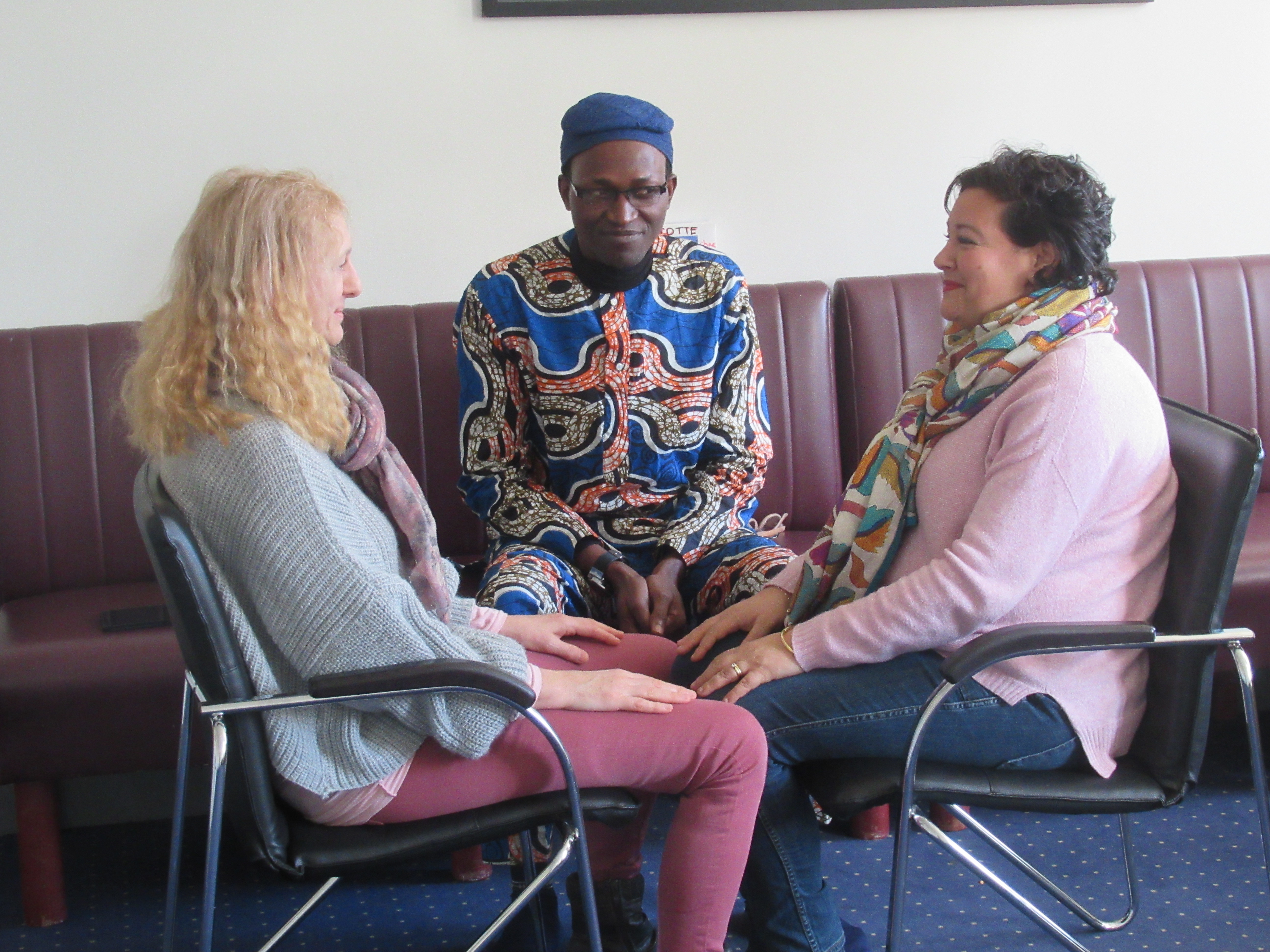 		Imago Trainings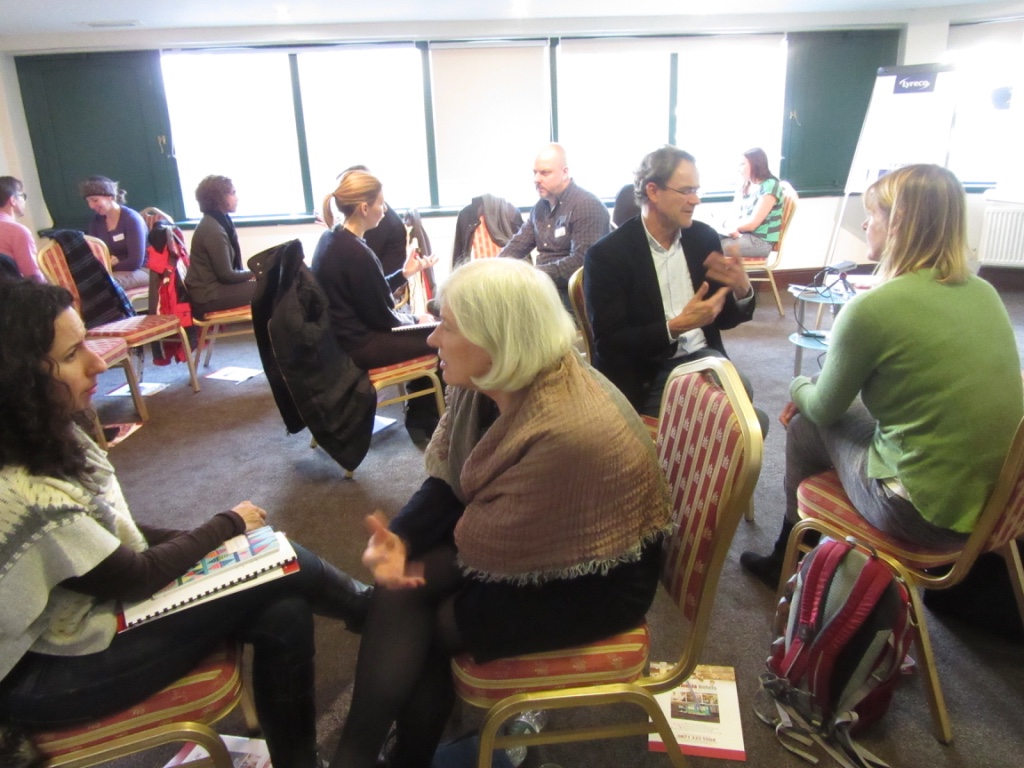 REGISTRATION FORM, MONTREAL, CANADA – 2019-20       Imago Clinical Training 
     Welcome.  We are very happy you are interested in registering for the Imago Clinical Training and helping couples to experience the safety and connection they seek.Name of Instructor:  Sophie Slade, Ph.D.  Senior Imago Clinical Instructor                                                	Location:  Centre Imago - Montréal, 5202 rue de Verdun, Montréal, QC H4H 1K1Dates:         Days 1-2 October 10 - 11, 2019 & January 8-9, 2020 	     Days 3-5:  January 10-12, 2020               Days 6-10:  April 1-5, 2020     Days 11-15: June 3-7,  2020Hours: Days 1-2 9 a.m. - 6 p.m. Days 3 to 15 - 9 a.m. to 5 p.m.  (Please note dates and hours.  Participants are expected to attend all the training hours.  Additional costs might be incurred if trainees have to make up missed hours.  Please make travel plans accordingly.)To Register:Please complete and sign the form below and return it to Sophie Slade at slade.imago@bellnet.ca  or you can register on-line at www.sophieslade.com.  Pay $400 by bank e-transfer to: slade.imago@bellnet.ca.  (security answer - Imago).  For payments from outside of Canada, please contact Sophie Slade 3)    Send all supporting documentation listed below by email to slade.imago@bellnet.ca or 2 copies by mail to Dr. S. Slade, 5202 rue de Verdun, Montreal, QC H4H 1K1Clinical Trainees - Requirements for Participating in the Imago 15-day Clinical TrainingAdmission RequirementsHave a diploma or certification recognized in the area of psychotherapyBelong to a recognized professional organization such as OPQ with standards of professional ethics, training and supervisionHave experience working with couples or a desire to work with couplesBe willing to do personal work to grow yourself as a therapist and a person. Have attended an Imago couples workshop, presented by a certified Imago Workshop Presenter, before the start of the training.  If this is not possible it is required before certification. May attend with friend or colleague or be paired with another Imago trainee if unable to attend with a partner.Each application is evaluated by the Instructor individually on the basis of documents submitted. If you do not meet all the above criteria but believe that you are qualified, please include a letter specifying your qualifications and why you believe you are suitable for the training, as well as submitting the appropriate documentation.Non-therapist partners are welcome to attend the training with their therapist partner.  They will be expected to participate fully in the training, although they will not be trained to be therapists or to facilitate deep regressive processes.  For more information see below.To complete your registration, please send the following supporting documentation as soon as possible to slade.imago@bellnet.ca or Dr. S. Slade, 5202 rue de Verdun, Montreal, QC H4H 1K1This completed and signed registration formYour curriculum vitaeDocumentation that supports your right to practice psychotherapy in your country (e.g. OPQ license)Copies of your diplomasThe list of professional associations that you belong toA copy of your professional liability insurance policyIt is essential that you send these documents by the start of the training.  Requirements during the training to become a certified Imago Relationship TherapistComplete all 15 days of the Imago Clinical Training.  Any hours missed due to particular circumstances must be made up, possibly at additional expense to the trainee.Participate actively in small group and dyad work, including personal growth work.Read the required material.Bring video recordings of extracts of your Imago work with couples for consultationParticipate in consultation with an Imago Faculty member or Clinical Consultant, either once a month for six months for individual consultation, or some agreed upon equivalent such as group consultation, during which the trainee will present at least 4 videos of their clinical work with couples.After the 15 days of training, participate as an assistant at an Imago couples workshop, presented by a certified Imago Workshop Presenter.Submit two written reports of 1 - 2 pages outlining your experience of integrating Imago personally and professionally, with particular reference to your own growth edges, as identified during the training.  To be submitted 3 months and 6 months after completion of the 15 days of training.  Present a final video of an acceptable standard for certification and participate in an exit interview.  This may be viewed by your Clinical Instructor or by another member of the Imago faculty.Pay all fees in full by the designated dates.  Payment plans can be arranged individually with Dr. Slade.Certification as an Imago Relationship Therapist is awarded when all the requirements have been satisfactorily completed and accepted by the Instructor.  You can then become a full member of the global Imago organization.Non-therapist partners - Requirements for Auditing the Imago Clinical TrainingWe like to keep couples together and on the same page so we welcome non-therapist partners to attend the clinical training and do the personal work with their therapist partners, if they desire.  This is not a training for non-therapists to become couples therapists. Admission RequirementsHave attended an Imago couples workshop, presented by a certified Imago Workshop Presenter, before the start of the training or attended Imago therapy with their partner.Be willing to do personal work. Each application is evaluated by the Instructor individually.To complete your registration, please send the following supporting documentation as soon as possible to slade.imago@bellnet.ca or Dr. S. Slade, 5202 rue de Verdun, Montreal, QC H4H 1K1The registration form completed and signedYour curriculum vitae A letter outlining who you are and why you want to attend the training$150 by bank transfer to Dr. Sophie Slade (see above)Requirements during the trainingParticipate actively in small group and dyad work, including personal growth work.Pay all fees in full by the designated dates.  Payment plans can be arranged individually with Dr. Slade.If you wish to receive a certificate as an Imago Educator you will be required to complete a project.Please now complete the REGISTRATION FORM ON THE NEXT PAGE and send it to Sophie Slade at slade.imago@bellnet.ca and make the payment for the registration fee.Sophie Slade, Ph.D., Centre Imago – Montréal5202 rue de Verdun, Montréal, QC H4H 1K1, CanadaSlade.imago@bellnet.ca; +1 514 766-5502; www.sophieslade.com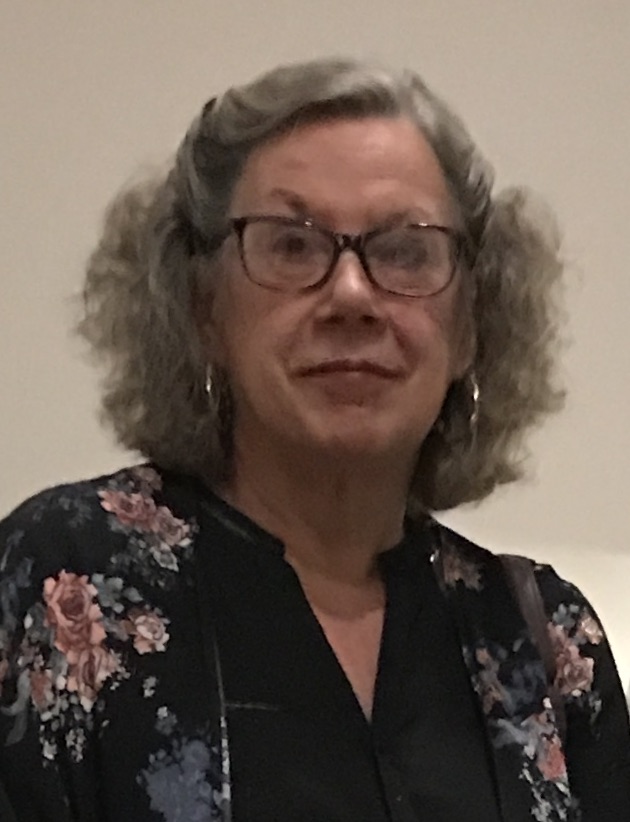   Sophie Sladecontinued on next page…IMAGO CLINICAL TRAININGREGISTRATION FORM  for CLINICAL TRAINEESI would like to register for the Imago Clinical Training in Montreal .Name:                                                                                     Address: Town:                                                                        County:                                             Postal code: Country:  Tel.. personal 	______Tel. prof:	_______Email:I have attended an Imago couples workshop/or I will be attending an Imago couples workshopLocation: ____________________  Date:_________________  Presenter :  I am a member of OPQ______   Other regulating body with standards of training, supervision and ethics for the practice of psychotherapy.  ______  Which?  ___________________________________________________REGISTRATION FORM for NON-THERAPIST PARTNERSI would like to register to audit the Imago Clinical Training in Montreal as a non-therapist partner.Name:                                                                                     Address: Town:                                                                        County:                                             Postal code: Country: Tel.: _________________________________________Email:I have attended an Imago couples workshop or couples therapy/or I will be attending an Imago couples workshopLocation: ____________________  Date:_________________  Presenter :  Occupation: I hereby agree that I will not in any way use this training to work as a couples’ therapist or present myself as being trained in couples therapy or as being certified or accredited by Imago.  I acknowledge that I will be participating for my personal benefit.I have read and accept the above conditions regarding Imago Clinical Training. I take full responsibility for my participation in the Imago Clinical Training.Name __________________________________________________Date _____________________________   Signature _________________________________________